Australia’s Top 20 Selling VehiclesJune 2018Listed below are Australia’s top 20 selling light vehicles to the end of June 2018, with their corresponding CO2 range. Rankings are based on VFACTS year to date sales data and their CO2 range is based on the combined cycle tailpipe CO2 emissions data for all current models.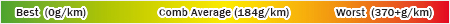 Note:  The CO2 range for the top selling 20 models listed above is based on the best and worst performing variant of the listed model. Variants with different engines, transmissions and fuel types may have different CO2 emissions within this range.RankMakeModelCO2 Range (g/km)1ToyotaHilux 4x4191 - 2772FordRanger 4x4185 - 2653ToyotaCorolla  96 - 1594Mazda3129 - 1535Hyundaii30119 - 1766MazdaCX-5158 - 1757MitsubishiTriton 4x4188 - 2018ToyotaRAV4149 - 1989NissanX-Trail139 - 19210VolkswagenGolf128 - 18311HyundaiTucson178 - 19012KiaCerato167 - 16813MitsubishiASX160 - 17914ToyotaPrado208 - 26615HondaCR-V151 - 18216MazdaCX-3125 - 16017HoldenColorado 4x4210 - 24118HyundaiAccent136 - 15419MitsubishiOutlander  41 - 16620HondaCivic140 - 178